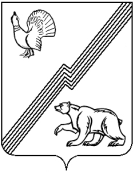 АДМИНИСТРАЦИЯ ГОРОДА ЮГОРСКАХанты-Мансийского автономного округа – Югры ПОСТАНОВЛЕНИЕот 21 декабря 2020 года                                                                                                               № 1908О внесении изменений в постановлениеадминистрации города Югорскаот 30.10.2018 № 3004 «О муниципальнойпрограмме города Югорска«Развитие образования»В соответствии с постановлением администрации города Югорска от 01.11.2019 № 2359 «О модельной муниципальной программе города Югорска, порядке принятия решения о разработке муниципальных программ города Югорска, их формирования, утверждения и реализации в соответствии с национальными целями развития», в целях уточнения объемов финансирования мероприятий муниципальной программы:1. Внести в приложение к постановлению администрации города Югорска от 30.10.2018 № 3004 «О муниципальной программе города Югорска «Развитие образования» (с изменениями от 29.04.2019 № 885, от 31.05.2019 № 1163, 10.10.2019 № 2201, от 07.11.2019 № 2403,                       от 24.12.2019 № 2782, от 24.12.2019 № 2785, от 09.04.2020 № 549, от 28.09.2020 № 1396) следующие изменения:1.1. Строки «Портфели проектов, проекты, входящие в состав муниципальной программы, в том числе направленные на реализацию в городе Югорске национальных проектов (программ) Российской Федерации, параметры их финансового обеспечения», «Параметры финансового обеспечения муниципальной программы» паспорта муниципальной программы изложить в следующей редакции:«»;«».1.2. Таблицы 2,3,4 изложить в новой редакции (приложение).2. Опубликовать постановление в официальном печатном издании города Югорска, разместить на официальном сайте органов местного самоуправления города Югорска и в государственной автоматизированной системе «Управление».3. Настоящее постановление вступает в силу после его официального опубликования, но не ранее 01.01.2021.4. Контроль за выполнением постановления возложить на заместителя главы города Югорска Т.И. Долгодворову.Глава города Югорска                                                                                                 А.В. БородкинПриложениек постановлениюадминистрации города Югорскаот 21 декабря 2020 года № 1908Таблица 2Таблица 3Таблица 4Сводные показатели муниципальных заданийПортфели проектов, проекты, входящие в состав муниципальной программы, в том числе направленные на реализацию в городе Югорске национальных проектов (программ) Российской Федерации, параметры их финансового обеспеченияНациональный проект «Образование», портфель проектов «Образование»: региональный проект «Современная школа» - 9 843,3 тыс. рублей;региональный проект «Успех каждого ребенка» -122 220,5 тыс. рублей;региональный проект «Поддержка семей, имеющих детей» - 56 657,8 тыс. рублей;региональный проект «Учитель будущего» - 2 202,6 тыс. рублей.Национальный проект «Демография», портфель проектов «Демография»:Региональный проект «Содействие занятости женщин – создание условий дошкольного образования для детей в возрасте до трех лет» - 958 197,9 тыс. рублей.Параметры финансового обеспечения муниципальной программыОбщий объем финансирования муниципальной программы составляет – 25 039 621,9 тыс. рублей, в том числе по годам реализации:2019 год – 2 115 681,8 тыс. рублей;2020 год – 2 209 019,7 тыс. рублей;2021 год – 1 850 207,2 тыс. рублей;2022 год – 1 821 866,3 тыс. рублей;2023 год – 1 837 345,0 тыс. рублей;2024 год – 2 512 143,1 тыс. рублей;2025 год – 1 936 141,3 тыс. рублей;2026-2030 годы – 10 757 217,5 тыс. рублей.Распределение финансовых ресурсов муниципальной программыРаспределение финансовых ресурсов муниципальной программыРаспределение финансовых ресурсов муниципальной программыРаспределение финансовых ресурсов муниципальной программыРаспределение финансовых ресурсов муниципальной программыРаспределение финансовых ресурсов муниципальной программыРаспределение финансовых ресурсов муниципальной программыРаспределение финансовых ресурсов муниципальной программыРаспределение финансовых ресурсов муниципальной программыРаспределение финансовых ресурсов муниципальной программыРаспределение финансовых ресурсов муниципальной программыРаспределение финансовых ресурсов муниципальной программыРаспределение финансовых ресурсов муниципальной программыРаспределение финансовых ресурсов муниципальной программыНомер строкиНомер основного мероприятияОсновные мероприятия муниципальной программы (их связь с целевыми показателями муниципальной программы)Ответственный исполнитель/соисполнитель (наименование органа или структурного подразделения, учреждения)Источники финансированияФинансовые затраты на реализацию (тыс. рублей)Финансовые затраты на реализацию (тыс. рублей)Финансовые затраты на реализацию (тыс. рублей)Финансовые затраты на реализацию (тыс. рублей)Финансовые затраты на реализацию (тыс. рублей)Финансовые затраты на реализацию (тыс. рублей)Финансовые затраты на реализацию (тыс. рублей)Финансовые затраты на реализацию (тыс. рублей)Финансовые затраты на реализацию (тыс. рублей)Номер строкиНомер основного мероприятияОсновные мероприятия муниципальной программы (их связь с целевыми показателями муниципальной программы)Ответственный исполнитель/соисполнитель (наименование органа или структурного подразделения, учреждения)Источники финансированиявсегов том числе по годам:в том числе по годам:в том числе по годам:в том числе по годам:в том числе по годам:в том числе по годам:в том числе по годам:в том числе по годам:Номер строкиНомер основного мероприятияОсновные мероприятия муниципальной программы (их связь с целевыми показателями муниципальной программы)Ответственный исполнитель/соисполнитель (наименование органа или структурного подразделения, учреждения)Источники финансированиявсего20192020202120222023202420252026-2030А1234567891011121311Развитие системы дошкольного и общего образования  ( 1, 2, 3, 4, 6, 7, 8, 9,10,11,12)Управление образования (далее - УО)всего19290799,41428749,91526051,01636063,71622238,91637664,31638064,31638064,38163903,021Развитие системы дошкольного и общего образования  ( 1, 2, 3, 4, 6, 7, 8, 9,10,11,12)Управление образования (далее - УО)федеральный бюджет13577,40,013577,40,00,00,00,00,00,031Развитие системы дошкольного и общего образования  ( 1, 2, 3, 4, 6, 7, 8, 9,10,11,12)Управление образования (далее - УО)бюджет автономного округа15651673,81126073,11280301,41325853,61312620,91325853,11325853,11325853,16629265,541Развитие системы дошкольного и общего образования  ( 1, 2, 3, 4, 6, 7, 8, 9,10,11,12)Управление образования (далее - УО)местный бюджет2288113,3176391,6164607,4199130,9196876,3197190,7197190,7197190,7959535,051Развитие системы дошкольного и общего образования  ( 1, 2, 3, 4, 6, 7, 8, 9,10,11,12)Управление образования (далее - УО)иные источники финансирования1337434,9126285,267564,8111079,2112741,7114620,5115020,5115020,5575102,562Развитие вариативности воспитательных систем и технологий, нацеленных на формирование индивидуальной траектории развития личности ребенка с учетом его потребностей, интересов и способностей (5,8,9)УОвсего608351,863946,00,055896,555896,555896,555896,555896,5264923,372Развитие вариативности воспитательных систем и технологий, нацеленных на формирование индивидуальной траектории развития личности ребенка с учетом его потребностей, интересов и способностей (5,8,9)УОфедеральный бюджет0,00,00,00,00,00,00,00,00,082Развитие вариативности воспитательных систем и технологий, нацеленных на формирование индивидуальной траектории развития личности ребенка с учетом его потребностей, интересов и способностей (5,8,9)УОбюджет автономного округа0,00,00,00,00,00,00,00,00,092Развитие вариативности воспитательных систем и технологий, нацеленных на формирование индивидуальной траектории развития личности ребенка с учетом его потребностей, интересов и способностей (5,8,9)УОместный бюджет578251,055684,00,052256,752256,752256,752256,752256,7261283,5102Развитие вариативности воспитательных систем и технологий, нацеленных на формирование индивидуальной траектории развития личности ребенка с учетом его потребностей, интересов и способностей (5,8,9)УОиные источники финансирования30100,88262,00,03639,83639,83639,83639,83639,83639,8113Формирование системы профессиональных конкурсов в целях предоставления гражданам возможностей для профессионального и карьерного роста  (1, 10) УОвсего4498,4265,40,0423,3423,3423,3423,3423,32116,5123Формирование системы профессиональных конкурсов в целях предоставления гражданам возможностей для профессионального и карьерного роста  (1, 10) УОфедеральный бюджет0,00,00,00,00,00,00,00,00,0133Формирование системы профессиональных конкурсов в целях предоставления гражданам возможностей для профессионального и карьерного роста  (1, 10) УОбюджет автономного округа0,00,00,00,00,00,00,00,00,0143Формирование системы профессиональных конкурсов в целях предоставления гражданам возможностей для профессионального и карьерного роста  (1, 10) УОместный бюджет4498,4265,40,0423,3423,3423,3423,3423,32116,5153Формирование системы профессиональных конкурсов в целях предоставления гражданам возможностей для профессионального и карьерного роста  (1, 10) УОиные источники финансирования0,00,00,00,00,00,00,00,00,0164Развитие системы оценки качества образования (4)УОвсего28710,70,01671,72703,92703,92703,92703,92703,913519,5174Развитие системы оценки качества образования (4)УОфедеральный бюджет0,00,00,00,00,00,00,00,00,0184Развитие системы оценки качества образования (4)УОбюджет автономного округа28710,70,01671,72703,92703,92703,92703,92703,913519,5194Развитие системы оценки качества образования (4)УОместный бюджет0,00,00,00,00,00,00,00,00,0204Развитие системы оценки качества образования (4)УОиные источники финансирования0,00,00,00,00,00,00,00,00,0215Обеспечение информационной открытости муниципальной системы образования   ( 2, 3, 4, 9)УОвсего24551,13065,33065,83070,03070,03070,03070,03070,03070,0225Обеспечение информационной открытости муниципальной системы образования   ( 2, 3, 4, 9)УОфедеральный бюджет0,00,00,00,00,00,00,00,00,0235Обеспечение информационной открытости муниципальной системы образования   ( 2, 3, 4, 9)УОбюджет автономного округа0,00,00,00,00,00,00,00,00,0245Обеспечение информационной открытости муниципальной системы образования   ( 2, 3, 4, 9)УОместный бюджет24551,13065,33065,83070,03070,03070,03070,03070,03070,0255Обеспечение информационной открытости муниципальной системы образования   ( 2, 3, 4, 9)УОиные источники финансирования0,00,00,00,00,00,00,00,00,0266Финансовое и организационно-методическое обеспечение функционирования и модернизации муниципальной системы образования    (2, 5, 8, 9)УОвсего1554886,5120552,5114654,0131968,0131968,0131968,0131968,0131968,0659840,0276Финансовое и организационно-методическое обеспечение функционирования и модернизации муниципальной системы образования    (2, 5, 8, 9)УОфедеральный бюджет0,00,00,00,00,00,00,00,00,0286Финансовое и организационно-методическое обеспечение функционирования и модернизации муниципальной системы образования    (2, 5, 8, 9)УОбюджет автономного округа405477,029915,019882,035568,035568,035568,035568,035568,0177840,0296Финансовое и организационно-методическое обеспечение функционирования и модернизации муниципальной системы образования    (2, 5, 8, 9)УОместный бюджет1149409,590637,594772,096400,096400,096400,096400,096400,0482000,0306Финансовое и организационно-методическое обеспечение функционирования и модернизации муниципальной системы образования    (2, 5, 8, 9)УОиные источники финансирования0,00,00,00,00,00,00,00,00,0317Обеспечение комплексной безопасности образовательных организаций  ( 6, 7)УОвсего38043,410257,36286,13500,02000,02000,02000,02000,010000,0327Обеспечение комплексной безопасности образовательных организаций  ( 6, 7)УОфедеральный бюджет0,00,00,00,00,00,00,00,00,0337Обеспечение комплексной безопасности образовательных организаций  ( 6, 7)УОбюджет автономного округа419,90,0419,90,00,00,00,00,00,0347Обеспечение комплексной безопасности образовательных организаций  ( 6, 7)УОместный бюджет37623,510257,35866,23500,02000,02000,02000,02000,010000,0357Обеспечение комплексной безопасности образовательных организаций  ( 6, 7)УОиные источники финансирования0,00,00,00,00,00,00,00,00,0367Обеспечение комплексной безопасности образовательных организаций  ( 6, 7)Департамент жилищно-коммунального и строительного комплекса (далее - ДЖК и СК)всего887,30,0887,30,00,00,00,00,00,0377Обеспечение комплексной безопасности образовательных организаций  ( 6, 7)Департамент жилищно-коммунального и строительного комплекса (далее - ДЖК и СК)федеральный бюджет0,00,00,00,00,00,00,00,00,0387Обеспечение комплексной безопасности образовательных организаций  ( 6, 7)Департамент жилищно-коммунального и строительного комплекса (далее - ДЖК и СК)бюджет автономного округа0,00,00,00,00,00,00,00,00,0397Обеспечение комплексной безопасности образовательных организаций  ( 6, 7)Департамент жилищно-коммунального и строительного комплекса (далее - ДЖК и СК)местный бюджет887,30,0887,30,00,00,00,00,00,0407Обеспечение комплексной безопасности образовательных организаций  ( 6, 7)Департамент жилищно-коммунального и строительного комплекса (далее - ДЖК и СК)иные источники финансирования0,00,00,00,00,00,00,00,00,0418Развитие материально-технической базы образовательных организаций  ( 6,7)УОвсего52980,46115,49765,54581,83565,73619,03619,03619,018095,0428Развитие материально-технической базы образовательных организаций  ( 6,7)УОфедеральный бюджет0,00,00,00,00,00,00,00,00,0438Развитие материально-технической базы образовательных организаций  ( 6,7)УОбюджет автономного округа3530,1700,02830,10,00,00,00,00,00,0448Развитие материально-технической базы образовательных организаций  ( 6,7)УОместный бюджет4697,71487,72510,0700,00,00,00,00,00,0458Развитие материально-технической базы образовательных организаций  ( 6,7)УОиные источники финансирования44752,63927,74425,43881,83565,73619,03619,03619,018095,0469Приобретение объектов, предназначенных для размещения муниципальных образовательных организаций, проектирование, строительство (реконструкция),капитальный ремонт и ремонт образовательных организаций  ( 6,7,13)Департамент муниципальной собственности и градостроительства (далее – ДМСиГ)всего2872407,6477863,00,00,00,00,0674398,198396,31621750,2479Приобретение объектов, предназначенных для размещения муниципальных образовательных организаций, проектирование, строительство (реконструкция),капитальный ремонт и ремонт образовательных организаций  ( 6,7,13)Департамент муниципальной собственности и градостроительства (далее – ДМСиГ)федеральный бюджет0,00,00,00,00,00,00,00,00,0489Приобретение объектов, предназначенных для размещения муниципальных образовательных организаций, проектирование, строительство (реконструкция),капитальный ремонт и ремонт образовательных организаций  ( 6,7,13)Департамент муниципальной собственности и градостроительства (далее – ДМСиГ)бюджет автономного округа2641005,2453969,80,00,00,00,0638903,588556,71459575,2499Приобретение объектов, предназначенных для размещения муниципальных образовательных организаций, проектирование, строительство (реконструкция),капитальный ремонт и ремонт образовательных организаций  ( 6,7,13)Департамент муниципальной собственности и градостроительства (далее – ДМСиГ)местный бюджет231402,423893,20,00,00,00,035494,69839,6162175,0509Приобретение объектов, предназначенных для размещения муниципальных образовательных организаций, проектирование, строительство (реконструкция),капитальный ремонт и ремонт образовательных организаций  ( 6,7,13)Департамент муниципальной собственности и градостроительства (далее – ДМСиГ)иные источники финансирования0,00,00,00,00,00,00,00,00,0519Приобретение объектов, предназначенных для размещения муниципальных образовательных организаций, проектирование, строительство (реконструкция),капитальный ремонт и ремонт образовательных организаций  ( 6,7,13)ДЖКиСКвсего26864,44867,09997,412000,00,00,00,00,00,0529Приобретение объектов, предназначенных для размещения муниципальных образовательных организаций, проектирование, строительство (реконструкция),капитальный ремонт и ремонт образовательных организаций  ( 6,7,13)ДЖКиСКфедеральный бюджет0,00,00,00,00,00,00,00,00,0539Приобретение объектов, предназначенных для размещения муниципальных образовательных организаций, проектирование, строительство (реконструкция),капитальный ремонт и ремонт образовательных организаций  ( 6,7,13)ДЖКиСКбюджет автономного округа0,00,00,00,00,00,00,00,00,0549Приобретение объектов, предназначенных для размещения муниципальных образовательных организаций, проектирование, строительство (реконструкция),капитальный ремонт и ремонт образовательных организаций  ( 6,7,13)ДЖКиСКместный бюджет26864,44867,09997,412000,00,00,00,00,00,0559Приобретение объектов, предназначенных для размещения муниципальных образовательных организаций, проектирование, строительство (реконструкция),капитальный ремонт и ремонт образовательных организаций  ( 6,7,13)ДЖКиСКиные источники финансирования0,00,00,00,00,00,00,00,00,05610Участие в реализации  регионального проекта «Современная школа» (6,7,13)  УОвсего0,00,00,00,00,00,00,00,00,05710Участие в реализации  регионального проекта «Современная школа» (6,7,13)  УОфедеральный бюджет0,00,00,00,00,00,00,00,00,05810Участие в реализации  регионального проекта «Современная школа» (6,7,13)  УОбюджет автономного округа0,00,00,00,00,00,00,00,00,05910Участие в реализации  регионального проекта «Современная школа» (6,7,13)  УОместный бюджет0,00,00,00,00,00,00,00,00,06010Участие в реализации  регионального проекта «Современная школа» (6,7,13)  УОиные источники финансирования0,00,00,00,00,00,00,00,00,06110Участие в реализации  регионального проекта «Современная школа» (6,7,13)  ДМСиГвсего0,00,00,00,00,00,00,00,00,06210Участие в реализации  регионального проекта «Современная школа» (6,7,13)  ДМСиГфедеральный бюджет0,00,00,00,00,00,00,00,00,06310Участие в реализации  регионального проекта «Современная школа» (6,7,13)  ДМСиГбюджет автономного округа0,00,00,00,00,00,00,00,00,06410Участие в реализации  регионального проекта «Современная школа» (6,7,13)  ДМСиГместный бюджет0,00,00,00,00,00,00,00,00,06510Участие в реализации  регионального проекта «Современная школа» (6,7,13)  ДМСиГиные источники финансирования0,00,00,00,00,00,00,00,00,06611Участие в реализации регионального  проекта "Успех каждого ребенка" (5,8,9)УОвсего58274,50,058274,50,00,00,00,00,00,06711Участие в реализации регионального  проекта "Успех каждого ребенка" (5,8,9)УОфедеральный бюджет0,00,00,00,00,00,00,00,00,06811Участие в реализации регионального  проекта "Успех каждого ребенка" (5,8,9)УОбюджет автономного округа0,00,00,00,00,00,00,00,00,06911Участие в реализации регионального  проекта "Успех каждого ребенка" (5,8,9)УОместный бюджет53254,60,053254,60,00,00,00,00,00,07011Участие в реализации регионального  проекта "Успех каждого ребенка" (5,8,9)УОиные источники финансирования5019,90,05019,90,00,00,00,00,00,07112Участие в реализации регионального проекта «Учитель будущего» (1, 10) УОвсего503,50,0503,50,00,00,00,00,00,07212Участие в реализации регионального проекта «Учитель будущего» (1, 10) УОфедеральный бюджет0,00,00,00,00,00,00,00,00,07312Участие в реализации регионального проекта «Учитель будущего» (1, 10) УОбюджет автономного округа0,00,00,00,00,00,00,00,00,07412Участие в реализации регионального проекта «Учитель будущего» (1, 10) УОместный бюджет503,50,0503,50,00,00,00,00,00,07512Участие в реализации регионального проекта «Учитель будущего» (1, 10) УОиные источники финансирования0,00,00,00,00,00,00,00,00,07613Участие в реализации регионального проекта "Содействие занятости женщин-создание условий дошкольного образования для детей в возрасте до трех лет"ДМСиГвсего477862,90,0477862,90,00,00,00,00,00,07713Участие в реализации регионального проекта "Содействие занятости женщин-создание условий дошкольного образования для детей в возрасте до трех лет"ДМСиГфедеральный бюджет113717,10,0113717,10,00,00,00,00,00,07813Участие в реализации регионального проекта "Содействие занятости женщин-создание условий дошкольного образования для детей в возрасте до трех лет"ДМСиГбюджет автономного округа340252,70,0340252,70,00,00,00,00,00,07913Участие в реализации регионального проекта "Содействие занятости женщин-создание условий дошкольного образования для детей в возрасте до трех лет"ДМСиГместный бюджет23893,10,023893,10,00,00,00,00,00,08013Участие в реализации регионального проекта "Содействие занятости женщин-создание условий дошкольного образования для детей в возрасте до трех лет"ДМСиГиные источники финансирования0,00,00,00,00,00,00,00,00,081Всего по муниципальной программе:Всего по муниципальной программе:всего25039621,92115681,82209019,71850207,21821866,31837345,02512143,11936141,310757217,582Всего по муниципальной программе:Всего по муниципальной программе:федеральный бюджет127294,50,0127294,50,00,00,00,00,00,083Всего по муниципальной программе:Всего по муниципальной программе:бюджет автономного округа19071069,41610657,91645357,81364125,51350892,81364125,02003028,51452681,78280200,284Всего по муниципальной программе:Всего по муниципальной программе:местный бюджет4423949,8366549,0359357,3367480,9351026,3351340,7386835,3361180,31880180,085Всего по муниципальной программе:Всего по муниципальной программе:иные источники финансирования1417308,2138474,977010,1118600,8119947,2121879,3122279,3122279,3596837,386в том числе:в том числе:87инвестиции в объекты муниципальной собственностиинвестиции в объекты муниципальной собственностивсего3350270,5477863,0477862,90,00,00,0674398,198396,31621750,288инвестиции в объекты муниципальной собственностиинвестиции в объекты муниципальной собственностифедеральный бюджет113717,10,0113717,10,00,00,00,00,00,089инвестиции в объекты муниципальной собственностиинвестиции в объекты муниципальной собственностибюджет автономного округа2981257,9453969,8340252,70,00,00,0638903,588556,71459575,290инвестиции в объекты муниципальной собственностиинвестиции в объекты муниципальной собственностиместный бюджет255295,523893,223893,10,00,00,035494,69839,6162175,091инвестиции в объекты муниципальной собственностиинвестиции в объекты муниципальной собственностииные источники финансирования0,00,00,00,00,00,00,00,00,092Прочие расходыПрочие расходывсего21689351,41637818,81731156,81850207,21821866,31837345,01837745,01837745,09135467,393Прочие расходыПрочие расходыфедеральный бюджет13577,40,013577,40,00,00,00,00,00,094Прочие расходыПрочие расходыбюджет автономного округа16089811,51156688,11305105,11364125,51350892,81364125,01364125,01364125,06820625,095Прочие расходыПрочие расходыместный бюджет4168654,3342655,8335464,2367480,9351026,3351340,7351340,7351340,71718005,096Прочие расходыПрочие расходыиные источники финансирования1417308,2138474,977010,1118600,8119947,2121879,3122279,3122279,3596837,397 в том числе: в том числе:98Ответственный исполнительОтветственный исполнительУОвсего21661599,71632951,81720272,11838207,21821866,31837345,01837745,01837745,09135467,399Ответственный исполнительОтветственный исполнительУОфедеральный бюджет13577,40,013577,40,00,00,00,00,00,0100Ответственный исполнительОтветственный исполнительУОбюджет автономного округа16089811,51156688,11305105,11364125,51350892,81364125,01364125,01364125,06820625,0101Ответственный исполнительОтветственный исполнительУОместный бюджет4140902,6337788,8324579,5355480,9351026,3351340,7351340,7351340,71718005,0102Ответственный исполнительОтветственный исполнительУОиные источники финансирования1417308,2138474,977010,1118600,8119947,2121879,3122279,3122279,3596837,3103Соисполнитель 1Соисполнитель 1ДМС и Гвсего3350270,5477863,0477862,90,00,00,0674398,198396,31621750,2104Соисполнитель 1Соисполнитель 1ДМС и Гфедеральный бюджет113717,10,0113717,10,00,00,00,00,00,0105Соисполнитель 1Соисполнитель 1ДМС и Гбюджет автономного округа2981257,9453969,8340252,70,00,00,0638903,588556,71459575,2106Соисполнитель 1Соисполнитель 1ДМС и Гместный бюджет255295,523893,223893,10,00,00,035494,69839,6162175,0107Соисполнитель 1Соисполнитель 1ДМС и Гиные источники финансирования0,00,00,00,00,00,00,00,00,0108Соисполнитель 2Соисполнитель 2ДЖКиСКвсего27751,74867,010884,712000,00,00,00,00,00,0109Соисполнитель 2Соисполнитель 2ДЖКиСКфедеральный бюджет0,00,00,00,00,00,00,00,00,0110Соисполнитель 2Соисполнитель 2ДЖКиСКбюджет автономного округа0,00,00,00,00,00,00,00,00,0111Соисполнитель 2Соисполнитель 2ДЖКиСКместный бюджет27751,74867,010884,712000,00,00,00,00,00,0112Соисполнитель 2Соисполнитель 2ДЖКиСКиные источники финансирования0,00,00,00,00,00,00,00,00,0Мероприятия, реализуемые на принципах проектного управления, направленные, в том числе на реализацию национальных и федеральных проектов(программ)  Российской Федерации Мероприятия, реализуемые на принципах проектного управления, направленные, в том числе на реализацию национальных и федеральных проектов(программ)  Российской Федерации Мероприятия, реализуемые на принципах проектного управления, направленные, в том числе на реализацию национальных и федеральных проектов(программ)  Российской Федерации Мероприятия, реализуемые на принципах проектного управления, направленные, в том числе на реализацию национальных и федеральных проектов(программ)  Российской Федерации Мероприятия, реализуемые на принципах проектного управления, направленные, в том числе на реализацию национальных и федеральных проектов(программ)  Российской Федерации Мероприятия, реализуемые на принципах проектного управления, направленные, в том числе на реализацию национальных и федеральных проектов(программ)  Российской Федерации Мероприятия, реализуемые на принципах проектного управления, направленные, в том числе на реализацию национальных и федеральных проектов(программ)  Российской Федерации Мероприятия, реализуемые на принципах проектного управления, направленные, в том числе на реализацию национальных и федеральных проектов(программ)  Российской Федерации Мероприятия, реализуемые на принципах проектного управления, направленные, в том числе на реализацию национальных и федеральных проектов(программ)  Российской Федерации Мероприятия, реализуемые на принципах проектного управления, направленные, в том числе на реализацию национальных и федеральных проектов(программ)  Российской Федерации Мероприятия, реализуемые на принципах проектного управления, направленные, в том числе на реализацию национальных и федеральных проектов(программ)  Российской Федерации Мероприятия, реализуемые на принципах проектного управления, направленные, в том числе на реализацию национальных и федеральных проектов(программ)  Российской Федерации Мероприятия, реализуемые на принципах проектного управления, направленные, в том числе на реализацию национальных и федеральных проектов(программ)  Российской Федерации Мероприятия, реализуемые на принципах проектного управления, направленные, в том числе на реализацию национальных и федеральных проектов(программ)  Российской Федерации № п/пНаименование портфеля проектов, проектаНаименование проекта или мероприятияНомер основного мероприятияЦелиСрок реализацииИсточники финансированияПараметры финансового обеспечения, тыс. рублейПараметры финансового обеспечения, тыс. рублейПараметры финансового обеспечения, тыс. рублейПараметры финансового обеспечения, тыс. рублейПараметры финансового обеспечения, тыс. рублейПараметры финансового обеспечения, тыс. рублейПараметры финансового обеспечения, тыс. рублей№ п/пНаименование портфеля проектов, проектаНаименование проекта или мероприятияНомер основного мероприятияЦелиСрок реализацииИсточники финансированиявсего2019*202020212022202320241234567891011121314Портфели проектов, основанные на национальных и федеральных проектах Российской ФедерацииПортфели проектов, основанные на национальных и федеральных проектах Российской ФедерацииПортфели проектов, основанные на национальных и федеральных проектах Российской ФедерацииПортфели проектов, основанные на национальных и федеральных проектах Российской ФедерацииПортфели проектов, основанные на национальных и федеральных проектах Российской ФедерацииПортфели проектов, основанные на национальных и федеральных проектах Российской ФедерацииПортфели проектов, основанные на национальных и федеральных проектах Российской ФедерацииПортфели проектов, основанные на национальных и федеральных проектах Российской ФедерацииПортфели проектов, основанные на национальных и федеральных проектах Российской ФедерацииПортфели проектов, основанные на национальных и федеральных проектах Российской ФедерацииПортфели проектов, основанные на национальных и федеральных проектах Российской ФедерацииПортфели проектов, основанные на национальных и федеральных проектах Российской ФедерацииПортфели проектов, основанные на национальных и федеральных проектах Российской ФедерацииПортфели проектов, основанные на национальных и федеральных проектах Российской Федерации1Портфель проектов "Образование"Региональный проект "Современная школа"   ( 6, 7,13)10Вхождение Российской Федерации к 2024 году в число 10 ведущих стран мира по качеству общего образования посредством обновления содержания и технологий преподавания общеобразовательных программ, вовлечения всех участников системы образования (обучающиеся, педагоги, родители (законные представители), работодатели и представители общественных объединений) в развитие системы общего образования, а также за счет обновления материально-технической базы12.2024всего 9843,39843,30,00,00,00,00,01Портфель проектов "Образование"Региональный проект "Современная школа"   ( 6, 7,13)10Вхождение Российской Федерации к 2024 году в число 10 ведущих стран мира по качеству общего образования посредством обновления содержания и технологий преподавания общеобразовательных программ, вовлечения всех участников системы образования (обучающиеся, педагоги, родители (законные представители), работодатели и представители общественных объединений) в развитие системы общего образования, а также за счет обновления материально-технической базы12.2024федеральный бюджет0,00,00,00,00,00,00,01Портфель проектов "Образование"Региональный проект "Современная школа"   ( 6, 7,13)10Вхождение Российской Федерации к 2024 году в число 10 ведущих стран мира по качеству общего образования посредством обновления содержания и технологий преподавания общеобразовательных программ, вовлечения всех участников системы образования (обучающиеся, педагоги, родители (законные представители), работодатели и представители общественных объединений) в развитие системы общего образования, а также за счет обновления материально-технической базы12.2024бюджет автономного округа0,00,00,00,00,00,00,01Портфель проектов "Образование"Региональный проект "Современная школа"   ( 6, 7,13)10Вхождение Российской Федерации к 2024 году в число 10 ведущих стран мира по качеству общего образования посредством обновления содержания и технологий преподавания общеобразовательных программ, вовлечения всех участников системы образования (обучающиеся, педагоги, родители (законные представители), работодатели и представители общественных объединений) в развитие системы общего образования, а также за счет обновления материально-технической базы12.2024местный бюджет5915,65915,60,00,00,00,00,01Портфель проектов "Образование"Региональный проект "Современная школа"   ( 6, 7,13)10Вхождение Российской Федерации к 2024 году в число 10 ведущих стран мира по качеству общего образования посредством обновления содержания и технологий преподавания общеобразовательных программ, вовлечения всех участников системы образования (обучающиеся, педагоги, родители (законные представители), работодатели и представители общественных объединений) в развитие системы общего образования, а также за счет обновления материально-технической базы12.2024иные источники финансирования3927,73927,70,00,00,00,00,01Портфель проектов "Образование"Региональный проект"Успех каждого ребенка" ( 5, 8, 9)11Обеспечение к 2024 году для детей в возрасте от 5 до 18 лет доступных для каждого и качественных условий для воспитания гармонично развитой и социально ответственной личности путем увеличения охвата дополнительным образованием до 80 % от общего числа детей, обновления содержания и методов дополнительного образования детей, развития кадрового потенциала и модернизации инфраструктуры системы 12.2024всего 122220,563946,058274,50,00,00,00,01Портфель проектов "Образование"Региональный проект"Успех каждого ребенка" ( 5, 8, 9)11Обеспечение к 2024 году для детей в возрасте от 5 до 18 лет доступных для каждого и качественных условий для воспитания гармонично развитой и социально ответственной личности путем увеличения охвата дополнительным образованием до 80 % от общего числа детей, обновления содержания и методов дополнительного образования детей, развития кадрового потенциала и модернизации инфраструктуры системы 12.2024бюджет автономного округа0,00,00,00,00,00,00,01Портфель проектов "Образование"Региональный проект"Успех каждого ребенка" ( 5, 8, 9)11Обеспечение к 2024 году для детей в возрасте от 5 до 18 лет доступных для каждого и качественных условий для воспитания гармонично развитой и социально ответственной личности путем увеличения охвата дополнительным образованием до 80 % от общего числа детей, обновления содержания и методов дополнительного образования детей, развития кадрового потенциала и модернизации инфраструктуры системы 12.2024местный бюджет108938,655684,053254,60,00,00,00,01Портфель проектов "Образование"Региональный проект"Успех каждого ребенка" ( 5, 8, 9)11Обеспечение к 2024 году для детей в возрасте от 5 до 18 лет доступных для каждого и качественных условий для воспитания гармонично развитой и социально ответственной личности путем увеличения охвата дополнительным образованием до 80 % от общего числа детей, обновления содержания и методов дополнительного образования детей, развития кадрового потенциала и модернизации инфраструктуры системы 12.2024иные источники финансирования13281,98262,05019,90,00,00,00,01Портфель проектов "Образование"Региональный проект"Поддержка семей, имеющих детей" (2,5,8,9)1,6**Создание условий для повышения компетентности родителей обучающихся в вопросах образования и воспитания, в том числе для раннего развития детей в возрасте до трех лет путем предоставления в 2024 году не менее 20 млн. услуг психолого-педагогической, методической и консультативной помощи родителям (законным представителям) детей12.2024всего 56657,856657,80,00,00,00,00,01Портфель проектов "Образование"Региональный проект"Поддержка семей, имеющих детей" (2,5,8,9)1,6**Создание условий для повышения компетентности родителей обучающихся в вопросах образования и воспитания, в том числе для раннего развития детей в возрасте до трех лет путем предоставления в 2024 году не менее 20 млн. услуг психолого-педагогической, методической и консультативной помощи родителям (законным представителям) детей12.2024бюджет автономного округа56657,856657,80,00,00,00,00,01Портфель проектов "Образование"Региональный проект"Поддержка семей, имеющих детей" (2,5,8,9)1,6**Создание условий для повышения компетентности родителей обучающихся в вопросах образования и воспитания, в том числе для раннего развития детей в возрасте до трех лет путем предоставления в 2024 году не менее 20 млн. услуг психолого-педагогической, методической и консультативной помощи родителям (законным представителям) детей12.2024местный бюджет0,00,00,00,00,00,00,01Портфель проектов "Образование"Региональный проект"Поддержка семей, имеющих детей" (2,5,8,9)1,6**Создание условий для повышения компетентности родителей обучающихся в вопросах образования и воспитания, в том числе для раннего развития детей в возрасте до трех лет путем предоставления в 2024 году не менее 20 млн. услуг психолого-педагогической, методической и консультативной помощи родителям (законным представителям) детей12.2024иные источники финансирования0,00,00,00,00,00,00,01Портфель проектов "Образование"Региональный проект "Учитель будущего" (1,10)12Обеспечение вхождения Российской Федерации в число 10 ведущих стран мира по качеству общего образования к 2024 году путем внедрения национальной системы профессионального роста педагогических работников, охватывающей не менее 50 процентов учителей общеобразовательных организаций12.2024всего 2202,61699,1503,50,00,00,00,01Портфель проектов "Образование"Региональный проект "Учитель будущего" (1,10)12Обеспечение вхождения Российской Федерации в число 10 ведущих стран мира по качеству общего образования к 2024 году путем внедрения национальной системы профессионального роста педагогических работников, охватывающей не менее 50 процентов учителей общеобразовательных организаций12.2024бюджет автономного округа1433,71433,70,00,00,00,00,01Портфель проектов "Образование"Региональный проект "Учитель будущего" (1,10)12Обеспечение вхождения Российской Федерации в число 10 ведущих стран мира по качеству общего образования к 2024 году путем внедрения национальной системы профессионального роста педагогических работников, охватывающей не менее 50 процентов учителей общеобразовательных организаций12.2024местный бюджет768,9265,4503,50,00,00,00,01Портфель проектов "Образование"Региональный проект "Учитель будущего" (1,10)12Обеспечение вхождения Российской Федерации в число 10 ведущих стран мира по качеству общего образования к 2024 году путем внедрения национальной системы профессионального роста педагогических работников, охватывающей не менее 50 процентов учителей общеобразовательных организаций12.2024иные источники финансирования0,00,00,00,00,00,00,01Портфель проектов "Образование"Итого по портфелю проектов "Образование"Итого по портфелю проектов "Образование"Итого по портфелю проектов "Образование"Итого по портфелю проектов "Образование"всего190924,2132146,258778,00,00,00,00,01Портфель проектов "Образование"Итого по портфелю проектов "Образование"Итого по портфелю проектов "Образование"Итого по портфелю проектов "Образование"Итого по портфелю проектов "Образование"федеральный бюджет0,00,00,00,00,00,00,01Портфель проектов "Образование"Итого по портфелю проектов "Образование"Итого по портфелю проектов "Образование"Итого по портфелю проектов "Образование"Итого по портфелю проектов "Образование"бюджет автономного округа58091,558091,50,00,00,00,00,01Портфель проектов "Образование"Итого по портфелю проектов "Образование"Итого по портфелю проектов "Образование"Итого по портфелю проектов "Образование"Итого по портфелю проектов "Образование"местный бюджет115623,161865,053758,10,00,00,00,01Портфель проектов "Образование"Итого по портфелю проектов "Образование"Итого по портфелю проектов "Образование"Итого по портфелю проектов "Образование"Итого по портфелю проектов "Образование"иные источники финансирования17209,612189,75019,90,00,00,00,02Портфель проектов "Демография"Региональный проект "Содействие занятости женщин - создание условий дошкольного образования для детей в возрасте до трех лет" (показатели 2, 3)1,9**         13***Обеспечить возможность женщинам, имеющих детей, совмещать трудовую деятельность с семейными обязанностями, в том числе за счет повышения доступности дошкольного образования для детей в возрасте до трех лет12.2024всего 958197,9480335,0477862,90,00,00,00,02Портфель проектов "Демография"Региональный проект "Содействие занятости женщин - создание условий дошкольного образования для детей в возрасте до трех лет" (показатели 2, 3)1,9**         13***Обеспечить возможность женщинам, имеющих детей, совмещать трудовую деятельность с семейными обязанностями, в том числе за счет повышения доступности дошкольного образования для детей в возрасте до трех лет12.2024федеральный бюджет113717,10,0113717,10,00,00,00,02Портфель проектов "Демография"Региональный проект "Содействие занятости женщин - создание условий дошкольного образования для детей в возрасте до трех лет" (показатели 2, 3)1,9**         13***Обеспечить возможность женщинам, имеющих детей, совмещать трудовую деятельность с семейными обязанностями, в том числе за счет повышения доступности дошкольного образования для детей в возрасте до трех лет12.2024бюджет автономного округа796694,5456441,8340252,70,00,00,00,02Портфель проектов "Демография"Региональный проект "Содействие занятости женщин - создание условий дошкольного образования для детей в возрасте до трех лет" (показатели 2, 3)1,9**         13***Обеспечить возможность женщинам, имеющих детей, совмещать трудовую деятельность с семейными обязанностями, в том числе за счет повышения доступности дошкольного образования для детей в возрасте до трех лет12.2024местный бюджет47786,323893,223893,10,00,00,00,02Портфель проектов "Демография"Региональный проект "Содействие занятости женщин - создание условий дошкольного образования для детей в возрасте до трех лет" (показатели 2, 3)1,9**         13***Обеспечить возможность женщинам, имеющих детей, совмещать трудовую деятельность с семейными обязанностями, в том числе за счет повышения доступности дошкольного образования для детей в возрасте до трех лет12.2024иные источники финансирования0,00,00,00,00,00,00,02Портфель проектов "Демография"Итого по портфелю проектов "Демография"Итого по портфелю проектов "Демография"Итого по портфелю проектов "Демография"Итого по портфелю проектов "Демография"всего958197,9480335,0477862,90,00,00,00,02Портфель проектов "Демография"Итого по портфелю проектов "Демография"Итого по портфелю проектов "Демография"Итого по портфелю проектов "Демография"Итого по портфелю проектов "Демография"федеральный бюджет113717,10,0113717,10,00,00,00,02Портфель проектов "Демография"Итого по портфелю проектов "Демография"Итого по портфелю проектов "Демография"Итого по портфелю проектов "Демография"Итого по портфелю проектов "Демография"бюджет автономного округа796694,5456441,8340252,70,00,00,00,02Портфель проектов "Демография"Итого по портфелю проектов "Демография"Итого по портфелю проектов "Демография"Итого по портфелю проектов "Демография"Итого по портфелю проектов "Демография"местный бюджет47786,323893,223893,10,00,00,00,02Портфель проектов "Демография"Итого по портфелю проектов "Демография"Итого по портфелю проектов "Демография"Итого по портфелю проектов "Демография"Итого по портфелю проектов "Демография"иные источники финансирования0,00,00,00,00,00,00,0ИТОГОИТОГОИТОГОИТОГОИТОГОИТОГОвсего1149122,1612481,2536640,90,00,00,00,0ИТОГОИТОГОИТОГОИТОГОИТОГОИТОГОфедеральный бюджет113717,10,0113717,10,00,00,00,0ИТОГОИТОГОИТОГОИТОГОИТОГОИТОГОбюджет автономного округа854786,0514533,3340252,70,00,00,00,0ИТОГОИТОГОИТОГОИТОГОИТОГОИТОГОместный бюджет163409,485758,277651,20,00,00,00,0ИТОГОИТОГОИТОГОИТОГОИТОГОИТОГОиные источники финансирования17209,612189,75019,90,00,00,00,0Примечание:
* Данные за 2019 год приведены справочно.
** В 2019 году реализация проектов осуществлялась в рамках основных  мероприятий 1,6,9 .                                                                                                                                                                                                                                                                                      *** В 2020 году реализация проектов осуществляется в рамках основного мероприятия 13.Примечание:
* Данные за 2019 год приведены справочно.
** В 2019 году реализация проектов осуществлялась в рамках основных  мероприятий 1,6,9 .                                                                                                                                                                                                                                                                                      *** В 2020 году реализация проектов осуществляется в рамках основного мероприятия 13.Примечание:
* Данные за 2019 год приведены справочно.
** В 2019 году реализация проектов осуществлялась в рамках основных  мероприятий 1,6,9 .                                                                                                                                                                                                                                                                                      *** В 2020 году реализация проектов осуществляется в рамках основного мероприятия 13.Примечание:
* Данные за 2019 год приведены справочно.
** В 2019 году реализация проектов осуществлялась в рамках основных  мероприятий 1,6,9 .                                                                                                                                                                                                                                                                                      *** В 2020 году реализация проектов осуществляется в рамках основного мероприятия 13.Примечание:
* Данные за 2019 год приведены справочно.
** В 2019 году реализация проектов осуществлялась в рамках основных  мероприятий 1,6,9 .                                                                                                                                                                                                                                                                                      *** В 2020 году реализация проектов осуществляется в рамках основного мероприятия 13.Примечание:
* Данные за 2019 год приведены справочно.
** В 2019 году реализация проектов осуществлялась в рамках основных  мероприятий 1,6,9 .                                                                                                                                                                                                                                                                                      *** В 2020 году реализация проектов осуществляется в рамках основного мероприятия 13.Примечание:
* Данные за 2019 год приведены справочно.
** В 2019 году реализация проектов осуществлялась в рамках основных  мероприятий 1,6,9 .                                                                                                                                                                                                                                                                                      *** В 2020 году реализация проектов осуществляется в рамках основного мероприятия 13.Примечание:
* Данные за 2019 год приведены справочно.
** В 2019 году реализация проектов осуществлялась в рамках основных  мероприятий 1,6,9 .                                                                                                                                                                                                                                                                                      *** В 2020 году реализация проектов осуществляется в рамках основного мероприятия 13.Примечание:
* Данные за 2019 год приведены справочно.
** В 2019 году реализация проектов осуществлялась в рамках основных  мероприятий 1,6,9 .                                                                                                                                                                                                                                                                                      *** В 2020 году реализация проектов осуществляется в рамках основного мероприятия 13.Примечание:
* Данные за 2019 год приведены справочно.
** В 2019 году реализация проектов осуществлялась в рамках основных  мероприятий 1,6,9 .                                                                                                                                                                                                                                                                                      *** В 2020 году реализация проектов осуществляется в рамках основного мероприятия 13.Примечание:
* Данные за 2019 год приведены справочно.
** В 2019 году реализация проектов осуществлялась в рамках основных  мероприятий 1,6,9 .                                                                                                                                                                                                                                                                                      *** В 2020 году реализация проектов осуществляется в рамках основного мероприятия 13.Примечание:
* Данные за 2019 год приведены справочно.
** В 2019 году реализация проектов осуществлялась в рамках основных  мероприятий 1,6,9 .                                                                                                                                                                                                                                                                                      *** В 2020 году реализация проектов осуществляется в рамках основного мероприятия 13.Примечание:
* Данные за 2019 год приведены справочно.
** В 2019 году реализация проектов осуществлялась в рамках основных  мероприятий 1,6,9 .                                                                                                                                                                                                                                                                                      *** В 2020 году реализация проектов осуществляется в рамках основного мероприятия 13.Примечание:
* Данные за 2019 год приведены справочно.
** В 2019 году реализация проектов осуществлялась в рамках основных  мероприятий 1,6,9 .                                                                                                                                                                                                                                                                                      *** В 2020 году реализация проектов осуществляется в рамках основного мероприятия 13.№ п/пНаименование муниципальных услуг (работ)Наименование показателя объема (единицы измерения) муниципальных услуг (работ)Значения показателя по годамЗначения показателя по годамЗначения показателя по годамЗначения показателя по годамЗначения показателя по годамЗначения показателя по годамЗначения показателя по годамЗначения показателя по годамЗначение показателя на момент окончания реализации муниципальной программы№ п/пНаименование муниципальных услуг (работ)Наименование показателя объема (единицы измерения) муниципальных услуг (работ)2019 2020 2021 20222023202420252026-2030Значение показателя на момент окончания реализации муниципальной программы1234567891011121Присмотр и уходЧисло детей (человек)2658262325232523252325232523252325232Реализация основных общеобразовательных программ дошкольного образованияЧисло обучающихся (человек)2658262325232523252325232523252325233Реализация основных общеобразовательных программ начального общего образованияЧисло обучающихся (человек)2271228423282328232823282328232823284Реализация основных общеобразовательных программ основного общего образованияЧисло обучающихся (человек)2499255226152615261526152615261526155Реализация основных общеобразовательных программ среднего общего образованияЧисло обучающихся (человек)4775095345345345345345345346Реализация дополнительных общеразвивающих программКоличество человеко-часов (человеко-час)460038180952101887101887101887101887101887101887101887